РАЗВЛЕЧЕНИЕ:
«ДЕНЬ ИМЕНИННИКА».Цель: Создание праздничной атмосферы.Задачи: - способствовать развитию положительных эмоций у детей;- развивать ловкость, быстроту, сообразительность, творческое воображение.Описание: Данный сценарий был написан для Дня Именинников. Роли исполняли взрослые. Дети в возрасте 3 - 4  лет, родившиеся в июле, принимали активное участие. Ситникова  И.П., воспитатель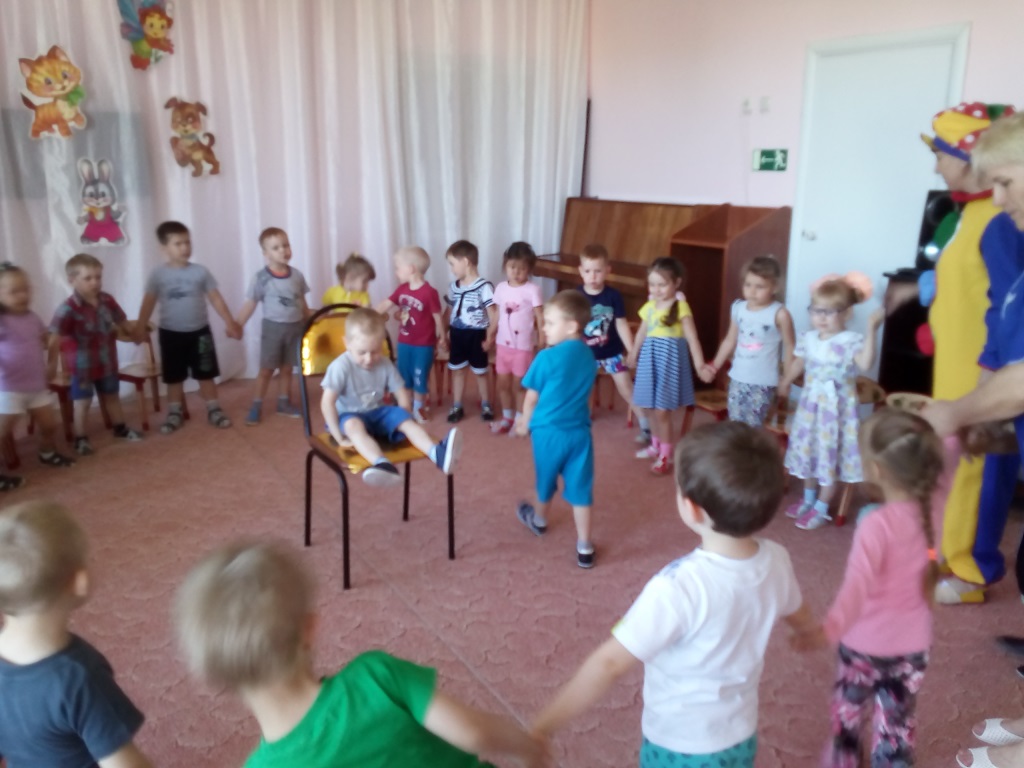 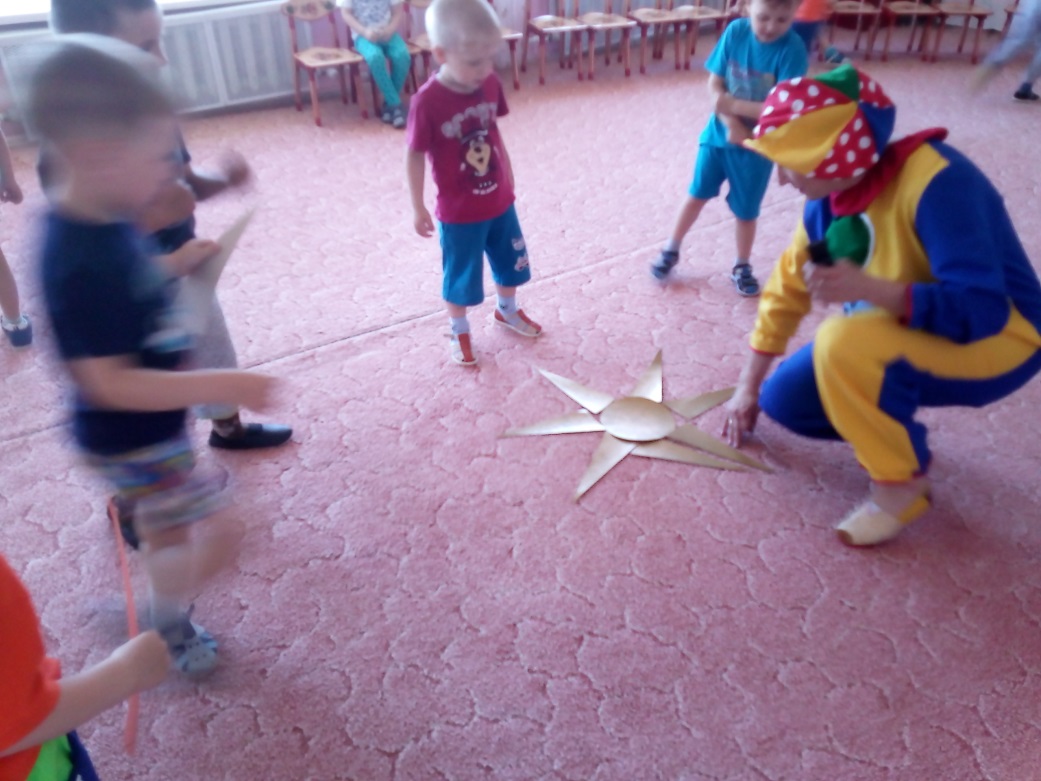 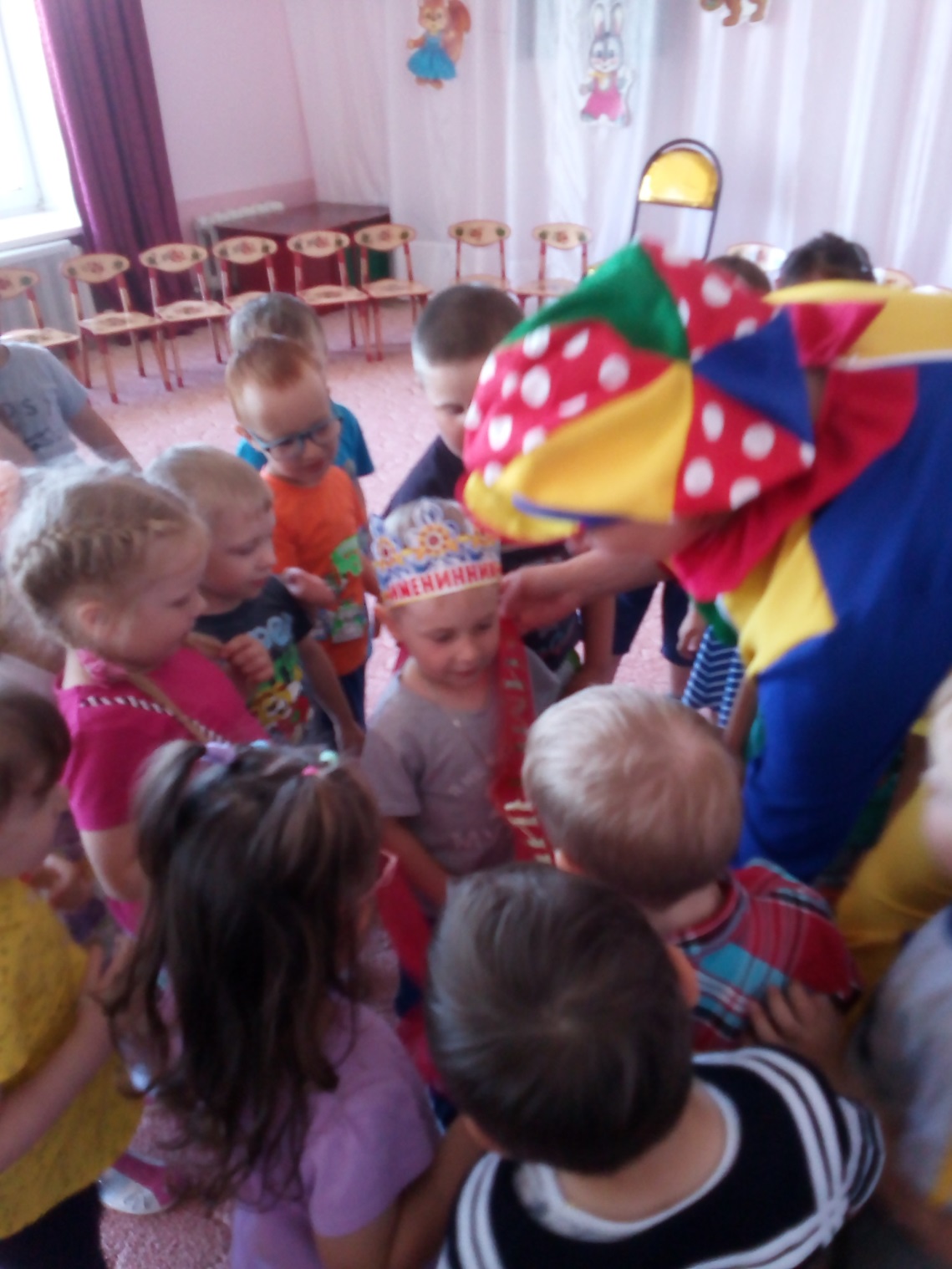 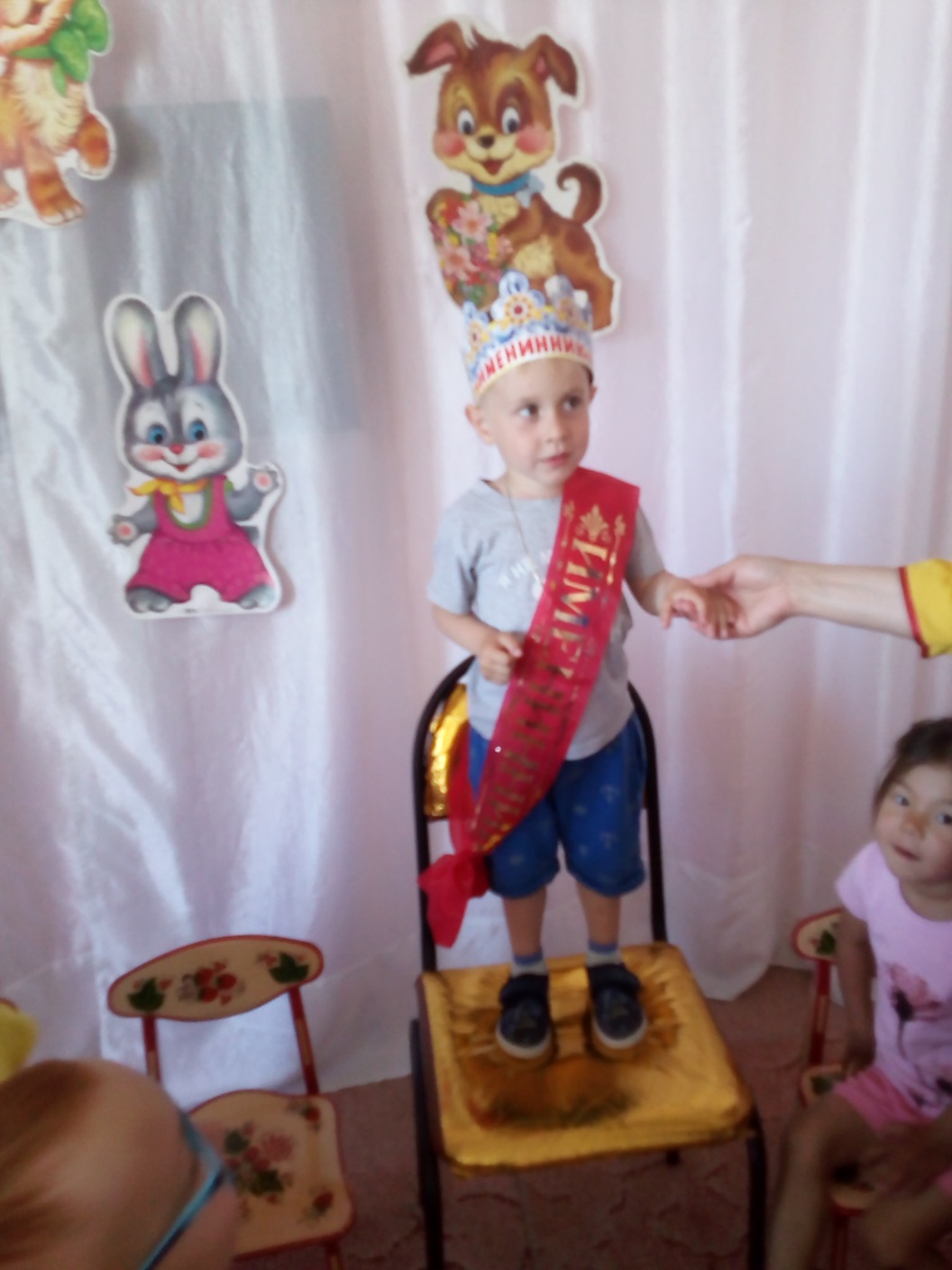 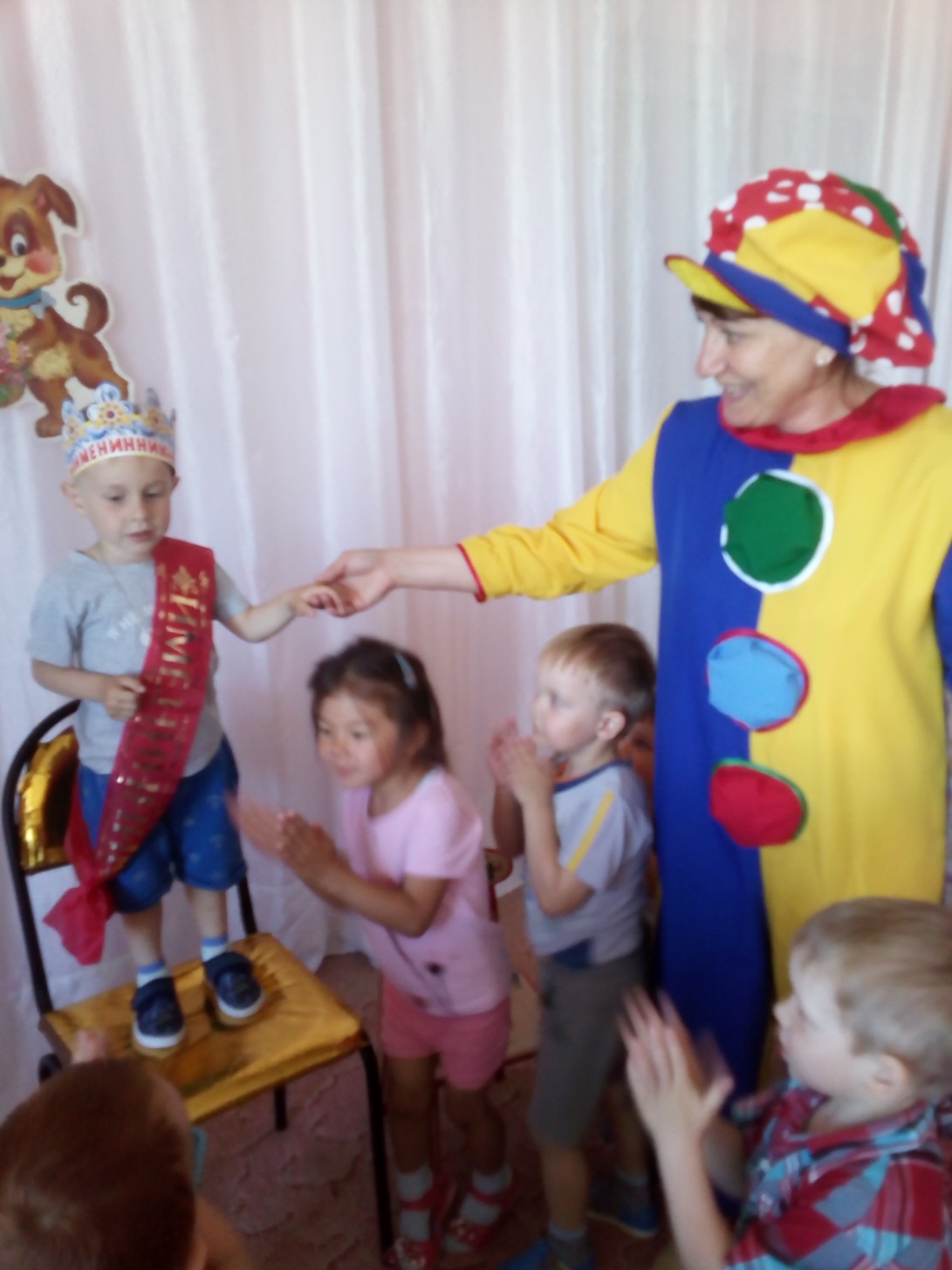 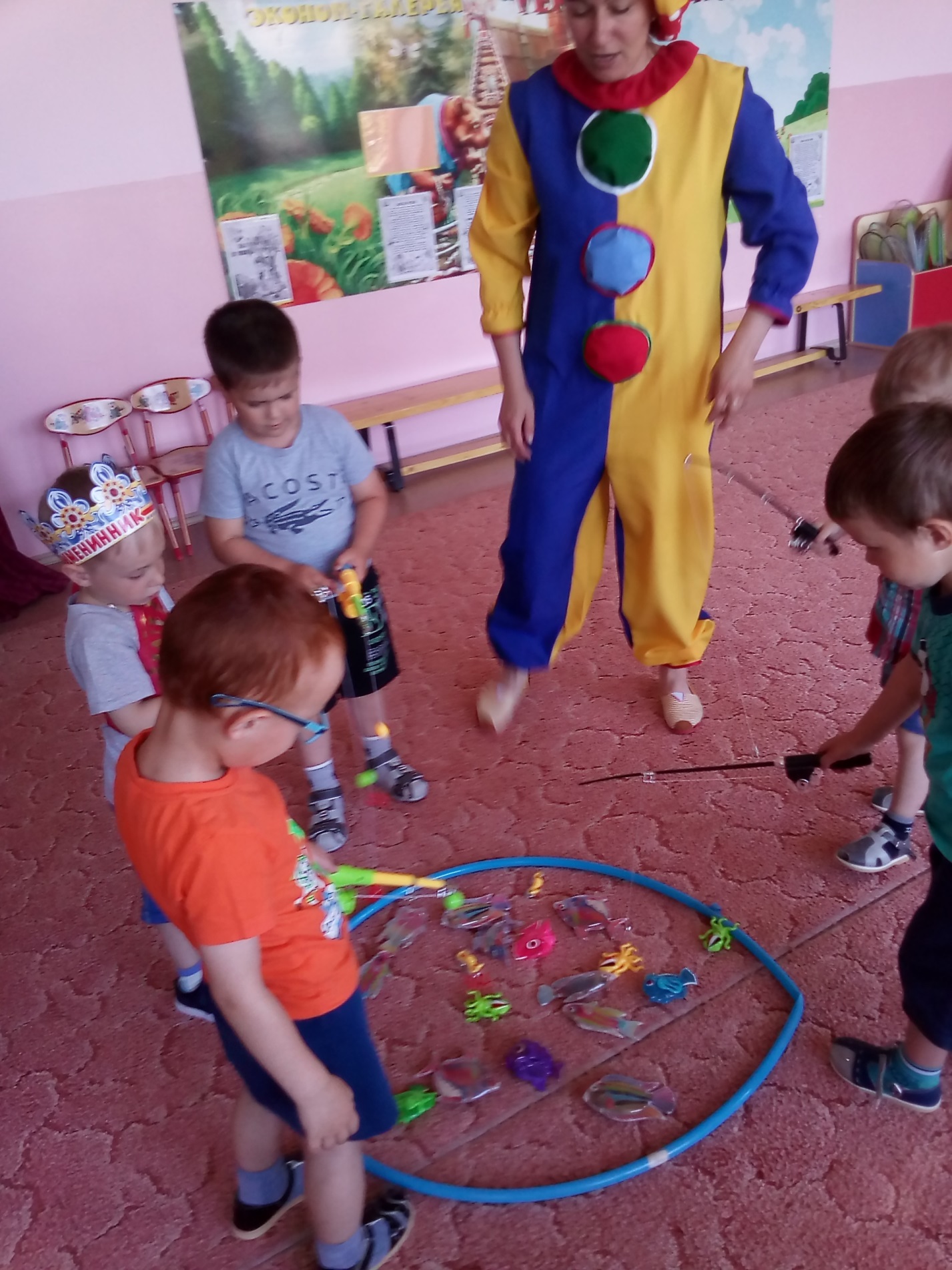 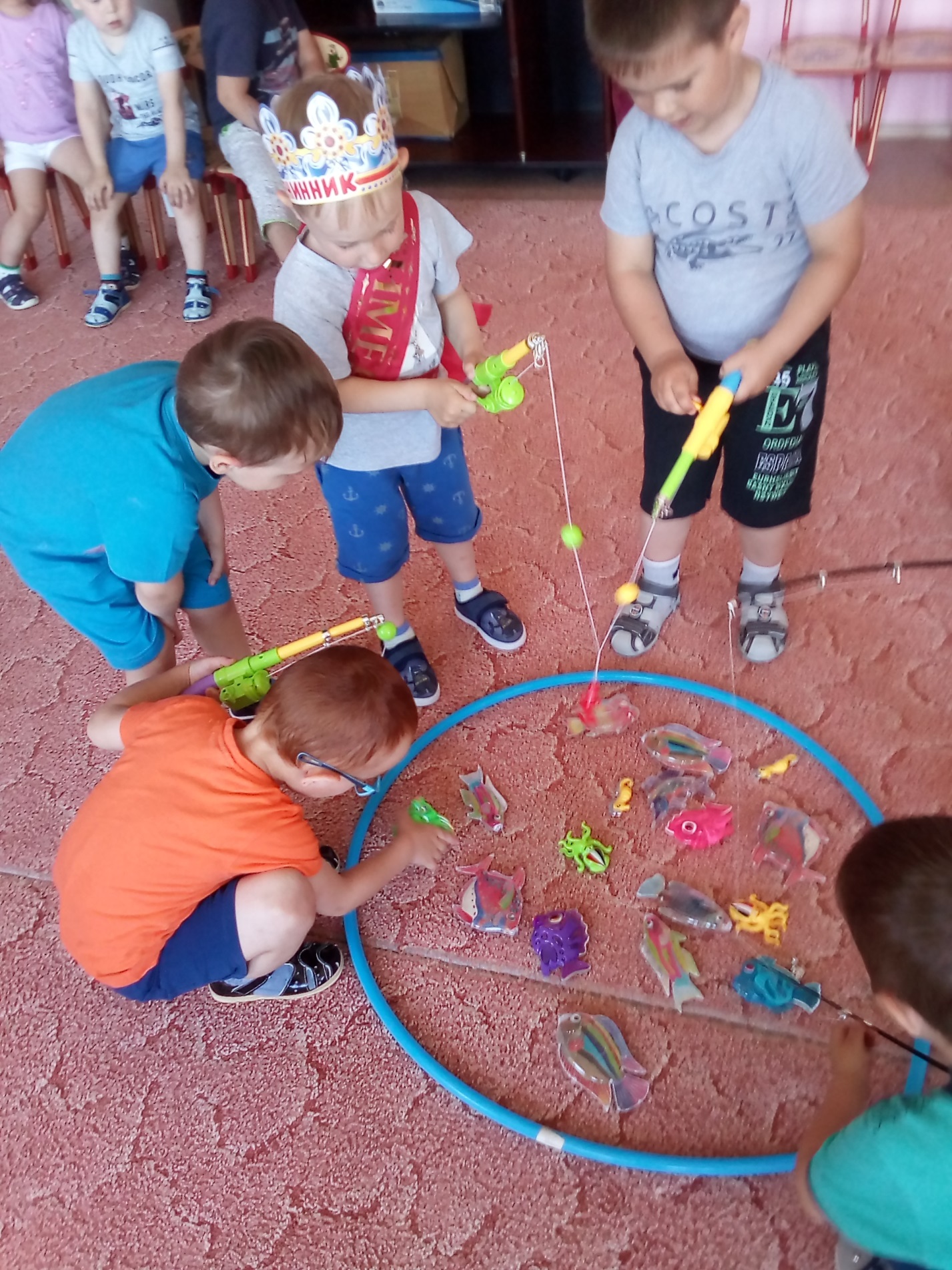 